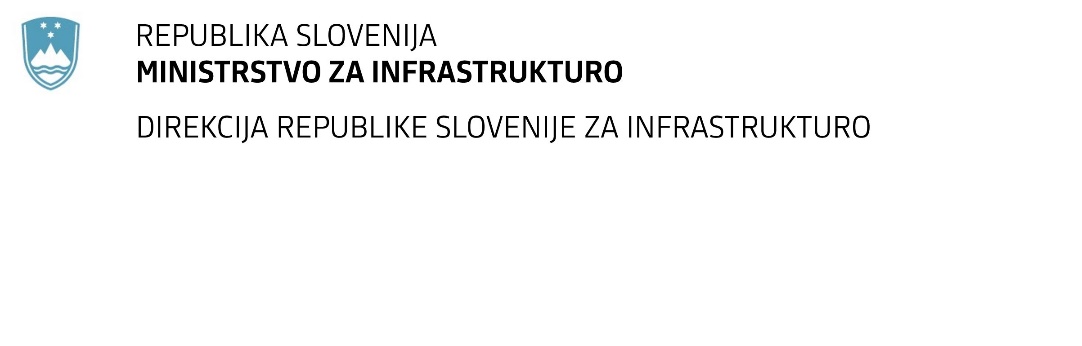 SPREMEMBA RAZPISNE DOKUMENTACIJE za oddajo javnega naročila Obvestilo o spremembi razpisne dokumentacije je objavljeno na "Portalu javnih naročil". Obrazložitev sprememb:Spremembe so sestavni del razpisne dokumentacije in jih je potrebno upoštevati pri pripravi ponudbe. Številka:43001-7/2022-02oznaka naročila:D-17/22 G   Datum:21.02.2022MFERAC:2431-22-000167/0Nadomestna gradnja premostitvenega objekta (MS0228) čez Ščavnico v Stročji vasi na R1-231/1323 v km 2,910Naročnik objavlja dodatno dokumentacijo:Armaturne načrte.